Publicado en  el 27/10/2016 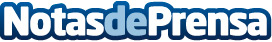 Los orígenes de Halloween: cómo el tiempo ha moldeado la fiestaDe la festividad celta "Samhain", pasando por el "día de todos los santos" y All Hallow's Eve, hasta llegar a lo que hoy se conoce como Halloween. ¿Cómo surgió la tradición de disfrazarse? ¿Y la del 'truco o trato'?Datos de contacto:Nota de prensa publicada en: https://www.notasdeprensa.es/los-origenes-de-halloween-como-el-tiempo-ha_1 Categorias: Historia Sociedad Entretenimiento Innovación Tecnológica http://www.notasdeprensa.es